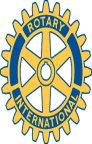 Rotary Club of Carleton        Place and Mississippi Mills Meeting of August 30th, 2010      Club News: Our ranks swelled back up to 16 with the induction of Jerry Hooghiem, this evening. Jerry joins Rotarians Doug and Jim as new additions this Rotary year – giving a good indication of us getting to President Al’s goal of 20 by this time next year.  Welcome Jim, Doug, and Jerry – its good to have you all on board.Treasurer Robert reported on the healthy state of our Club bank account, with $16,000.00 + sitting on the ledger at the moment, prior to his writing checks or $843.00 as our donation to the Carleton Place Hospital Foundation (via the Diamond Foundation), and $1,687.80 to the Carleton Place Day Care Centre.  Our Club’s net for other activities is a match of the Day Care donation – as per our agreement with our Day Care partners in peddling all those 50/50 tickets. President Al related that our Club’s weekly attendance stands tenth out of the  sixty four Clubs in District 7040. So we are doing very well in comparison to the rest of the District.Program:Janet Baril, our local Carleton Place Librarian, led us through a highly informative depiction of just how the world of the community library has changed almost beyond recognition as the age of the computer has descended full force in the 21st Century.  It sure is a far cry from the card catalogue and strictly books and periodicals of the familiar days gone by – let alone the 19th Century Reading Resource for the Mechanical Trades that started the whole institution.  Books still exist, and Janet assures us that they always will – if only just for the tactile feel, and the musty paper smell that many of us are wedded to.  But the picture she paints of the modern focus on computers being used by kids who don’t have one at home, to seniors making use of the free genealogical data bases, to visitors desperately needing to email back home to avert some family emergency, certainly makes it pretty clear that the digital world is here to stay – for better or for worse.   With e-books looming on the horizon as a major way to access the written word, and down-loadable auditory books already a popular product provided by the Library, electronics might save the rain forests after all.  No Meeting Next Week: out of deference to the Labour Day weekend, next week will be skipped.  The following Monday, September 11, will feature Kate Turner, giving a presentation of RYLA, the District’s Rotary Youth Leadership Awards program.   